LUSL INVOLUNTARY WALKOVER PRO FORMA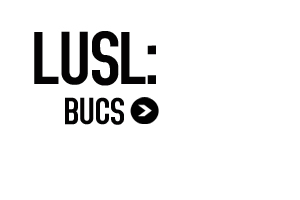 PUBLISHED | OCTOBER 2021This document should be read and completed in conjunction with LUSL 7.8 (‘Forfeited matches (Walkovers)’).PLEASE SEE OVERLEAF FOR PERTINENT REGULATIONS/KEY POINTS TO REMEMBERLUSL 7.8 Forfeited matches (Walkovers)LUSL 7.8.1 Teams will concede a walkover in a fixture if they are unable to fulfil the match. Teams may claim a walkover if they feel the opposition has breached a LUSL regulation or BUCS regulation (where not covered or specifically referred to by LUSL regulations – see LUSL 1.1).LUSL 7.8.1.1 An institution claiming a walkover must notify the opposition of this, in writing, including stating the reason under which the walkover is being claimed, before the walkover is inputted onto the BUCS Play.LUSL 7.8.1.2 An institution has 72 hours (outside of weekends and bank holidays) following notification of a walkover being claimed/conceded to appeal against that walkover, or to apply to have the walkover deemed involuntary; refer LUSL 7.8.4.1.LUSL 7.8.2 League walkovers Should a team forfeit a league match; the fixture in question will be awarded to their opposition by allocating a walkover. In Competitive Tier leagues, the team conceding the match will lose 3 league points and 3 points will be awarded to the opposition. In Intermediate and Recreational leagues, the team conceding the match will receive 0 league points and 3 points will be awarded to the opposition.LUSL 7.8.2.1 [COMPETITIVE & INTERMEDIATE TIER ONLY] Should a team concede walkovers in 50% or more of their league matches in one season, they will be automatically relegated the following season and fined accordingly;LUSL 7.8.2.1.1 Competitive Tier teams found to concede walkovers in 50% or more of their fixtures will be subject to an automatic £50.00 fine for the walkover in question. Each walkover conceded thereafter will receive an additional £30.00 fine.LUSL 7.8.2.1.2 Intermediate tier teams found to concede walkovers in 50% or more of their fixtures will be subject to an automatic £30.00 fine for the walkover in question. Each walkover conceded thereafter will receive an additional £15.00 fine.LUSL 7.8.3 Knockout walkovers A team forfeiting a match in a knockout round will be deemed to have lost that fixture and will therefore not progress to the next stage.LUSL 7.8.4 Walkovers – Voluntary and Involuntary A forfeited match will be deemed, in the first instance, to have been caused by voluntary circumstances. A voluntary walkover is deemed to have occurred when it is believed that reasonable actions undertaken by the team, club or Athletic Union of the offending institution would have prevented the forfeit. An involuntary walkover is deemed to have occurred when it is considered (whether by the BUCS Executive or the BUCS Disciplinary Panel) that a team has forfeited on a fixture through reasons beyond the reasonable control of that team, club or Athletic Union.LUSL 7.8.4.1 [COMPETITIVE TIER ONLY] In Competitive leagues, in the first instance all walkovers will be deemed voluntary. For a walkover to be considered involuntary, an institution must submit a LUSL Involuntary Walkover Pro Forma (Appendix C), along with any supporting evidence, to the BUCS Regional Competitions Coordinator by no later than 72 hours (outside of weekends and bank holidays) post notification of the walkover being claimed/conceded as per LUSL 7.8.1.1.LUSL 7.8.4.1.1 A team deemed to have given an Involuntary Walkover will, in normal circumstances, be deemed to have conceded the match but in the case of league fixture will not be deducted 3 points.LUSL 7.8.4.2 [INTERMEDIATE AND RECREATIONAL TIERS ONLY] In Intermediate and Recreational leagues, all walkovers will automatically be deemed involuntary and no league points are deducted.Name of Institution Requesting Involuntary WalkoverName of Institution Requesting Involuntary WalkoverName of Institution Requesting Involuntary WalkoverName of Institution Requesting Involuntary WalkoverSport (E.g. Basketball)League/Knockout Name (E.g. Intermediate Premier)League/Knockout Name (E.g. Intermediate Premier)League/Knockout Name (E.g. Intermediate Premier)League/Knockout Name (E.g. Intermediate Premier)Date and Time of Fixture (Scheduled start time)Date and Time of Fixture (Scheduled start time)Date and Time of Fixture (Scheduled start time)VenueHome Team (E.g. KCL Men’s 1st)Home Team (E.g. KCL Men’s 1st)Away Team (E.g. UCL Men’s 2nd)Away Team (E.g. UCL Men’s 2nd)Away Team (E.g. UCL Men’s 2nd)Full explanation of why the walkover should be deemed involuntary: (Please submit any supporting evidence when e-mailing the form to discipline@bucs.org.uk)Full explanation of why the walkover should be deemed involuntary: (Please submit any supporting evidence when e-mailing the form to discipline@bucs.org.uk)Full explanation of why the walkover should be deemed involuntary: (Please submit any supporting evidence when e-mailing the form to discipline@bucs.org.uk)Full explanation of why the walkover should be deemed involuntary: (Please submit any supporting evidence when e-mailing the form to discipline@bucs.org.uk)Full explanation of why the walkover should be deemed involuntary: (Please submit any supporting evidence when e-mailing the form to discipline@bucs.org.uk)Full explanation of why the walkover should be deemed involuntary: (Please submit any supporting evidence when e-mailing the form to discipline@bucs.org.uk)Full explanation of why the walkover should be deemed involuntary: (Please submit any supporting evidence when e-mailing the form to discipline@bucs.org.uk)Full explanation of why the walkover should be deemed involuntary: (Please submit any supporting evidence when e-mailing the form to discipline@bucs.org.uk)Full explanation of why the walkover should be deemed involuntary: (Please submit any supporting evidence when e-mailing the form to discipline@bucs.org.uk)Athletic Union/Sports Office Authorisation The Individual signing this form hereby declares all of the details provided to be true and accurate; and that they understand that the completion and submission of this pro forma will allow the case for an involuntary walkover to be considered.Athletic Union/Sports Office Authorisation The Individual signing this form hereby declares all of the details provided to be true and accurate; and that they understand that the completion and submission of this pro forma will allow the case for an involuntary walkover to be considered.Athletic Union/Sports Office Authorisation The Individual signing this form hereby declares all of the details provided to be true and accurate; and that they understand that the completion and submission of this pro forma will allow the case for an involuntary walkover to be considered.Athletic Union/Sports Office Authorisation The Individual signing this form hereby declares all of the details provided to be true and accurate; and that they understand that the completion and submission of this pro forma will allow the case for an involuntary walkover to be considered.Athletic Union/Sports Office Authorisation The Individual signing this form hereby declares all of the details provided to be true and accurate; and that they understand that the completion and submission of this pro forma will allow the case for an involuntary walkover to be considered.Athletic Union/Sports Office Authorisation The Individual signing this form hereby declares all of the details provided to be true and accurate; and that they understand that the completion and submission of this pro forma will allow the case for an involuntary walkover to be considered.Athletic Union/Sports Office Authorisation The Individual signing this form hereby declares all of the details provided to be true and accurate; and that they understand that the completion and submission of this pro forma will allow the case for an involuntary walkover to be considered.Athletic Union/Sports Office Authorisation The Individual signing this form hereby declares all of the details provided to be true and accurate; and that they understand that the completion and submission of this pro forma will allow the case for an involuntary walkover to be considered.Athletic Union/Sports Office Authorisation The Individual signing this form hereby declares all of the details provided to be true and accurate; and that they understand that the completion and submission of this pro forma will allow the case for an involuntary walkover to be considered.NameNameNameNameNameNamePositionPositionPositionPositionPositionPositionTelephone NumberTelephone NumberTelephone NumberTelephone NumberTelephone NumberTelephone NumberSignatureSignatureSignatureSignatureSignatureSignatureDateDateDateDateDateDate